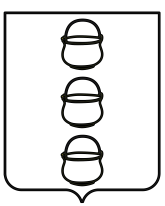 СОВЕТ ДЕПУТАТОВ ГОРОДСКОГО ОКРУГА КОТЕЛЬНИКИМОСКОВСКОЙ ОБЛАСТИРЕШЕНИЕ20.12.2022 № 2/58г. КотельникиОб утверждении Порядка поощрения муниципальной управленческой команды городского округа Котельники Московской области за достижение Московской областью в отчетном периоде (2021 год) значений (уровней) показателей для оценки эффективности деятельности высших должностных лиц субъектов Российской Федерации и деятельности органов исполнительной власти субъектов Российской Федерации и отдельных показателей деятельности органов исполнительной власти субъектов Российской Федерации в соответствии с поручениями и указаниями Президента Российской Федерации в 2022 годуВ соответствии с Федеральным законом от 06.10.2003 № 131-ФЗ «Об общих принципах организации местного самоуправления в Российской Федерации», постановлением Правительства Московской области от 29.09.2022 № 1034/31-ДСП «О поощрении высшего должностного лица Московской области и региональных и муниципальных управленческих команд за достижение Московской областью показателей оценки эффективности деятельности органов исполнительной власти субъектов Российской Федерации в 2022 году», Совет депутатов городского округа Котельники Московской области РЕШИЛ:1. Утвердить Порядок поощрения муниципальной управленческой команды городского округа Котельники Московской области за достижение Московской областью в отчетном периоде (2021 год) значений (уровней) показателей для оценки эффективности деятельности высших должностных лиц субъектов Российской Федерации и деятельности органов исполнительной власти субъектов Российской Федерации и отдельных показателей деятельности органов исполнительной власти субъектов Российской Федерации в соответствии                              с поручениями и указаниями Президента Российской Федерации в 2022 году (прилагается).2. Настоящее решение опубликовать в газете «Котельники Сегодня»                              и разместить на официальном сайте городского округа Котельники Московской области в информационно-телекоммуникационной сети «Интернет».3. Направить настоящее решение Главе городского округа Котельники Московской области для подписания и обнародования.Председатель Совета депутатов городского округа Котельники   Московской области                                                                     А.И. БондаренкоГлава городского округа Котельники Московской области                                                С.А. ЖигалкинПриложение к решению Совета депутатовгородского округа КотельникиМосковской областиот 20.12.2022  № 2/58ПОРЯДОК
поощрения муниципальной управленческой команды городского округа Котельники Московской области за достижение Московской областью в отчетном периоде (2021 год) значений (уровней) показателей для оценки эффективности деятельности высших должностных лиц субъектов Российской Федерации и деятельности органов исполнительной власти субъектов Российской Федерации и отдельных показателей деятельности органов исполнительной власти субъектов Российской Федерации в соответствии с поручениямии указаниями Президента Российской Федерации в 2022 году1. Настоящий Порядок разработан в целях поощрения муниципальной управленческой команды городского округа Котельники Московской области                    за достижение Московкой областью в отчетном периоде (2021 год) значений (уровней) показателей для оценки эффективности деятельности высших должностных лиц субъектов Российской Федерации и деятельности органов исполнительной власти субъектов Российской Федерации и отдельных показателей деятельности органов исполнительной власти субъектов Российской Федерации               в соответствии с поручениями и указаниями Президента Российской Федерации (далее - Порядок, достижение показателей деятельности органов исполнительной власти субъектов Российской Федерации оценка эффективности деятельности, показатели эффективности деятельности (бюджетные ассигнования, дотации)                      в 2022 году за счет дотаций, поступающих в бюджет городского округа из других бюджетов бюджетной системы Российской Федерации.2. Под муниципальной управленческой командой городского округа Котельники Московской области понимается группа должностных лиц, замещающих муниципальные должности, должности муниципальной службы, работников органов местного самоуправления городского округа Котельники Московской области, не являющихся муниципальными служащими, деятельность которых способствовала достижению Московской областью значений (уровней) показателей для оценки эффективности деятельности.3. Поощрение муниципальной управленческой команды осуществляется                       в виде премии должностным лицам из состава муниципальной управленческой команды.4. При принятии решения о включении должностных лиц в состав муниципальной управленческой команды учитывается выполнение такими должностными лицами их должностных обязанностей в сферах, направленных на достижение значений (уровней) показателей эффективности деятельности                                в 2021 году «Уровень доверия к власти», «Прирост численности населения», «Смертность населения», «Уровень бедности», «Доля граждан, систематически занимающихся физической культурой и спортом», «Уровень образования», «Эффективность системы выявления, поддержки и развития способностей                             и талантов у детей и молодежи», «Доля граждан, занимающихся добровольческой (волонтерской) деятельностью», «Условия для воспитания гармонично развитой                и социально ответственной личности», «Число посещений культурных мероприятий», «Количество семей, улучшивших жилищные условия», «Объем жилищного строительства», «Индекс качества городской среды», «Качество окружающей среды», «Темп роста (индекс роста) реальной среднемесячной заработной платы», «Объем инвестиций в основной капитал (без учета бюджетных средств)», «Прирост количества субъектов малого и среднего предпринимательства», «Цифровая зрелость», а также вклад должностного лица, способствовавший достижению значений (уровней) показателей эффективности деятельности.5. Источником финансового обеспечения выплаты премий являются дотации, поступающие в бюджет городского округа из других бюджетов бюджетной системы Российской Федерации в целях поощрения муниципальной управленческой команды за достижение показателей деятельности органов исполнительной власти Московской области.Указанные дотации, поступившие в бюджет городского округа из других бюджетов бюджетной системы Российской Федерации помимо выплаты премии могут направляться на уплату страховых взносов, начисляемых на суммы премии.6. Не допускается снижение иных выплат должностным лицам из состава муниципальной управленческой команды в связи с выплатой премии. 7. Выплата премии должна быть осуществлена не позднее 31 декабря 2022 года.8. В целях реализации настоящего Порядка принимается постановление главы городского округа Котельники Московской области, устанавливающее:- персональный состав муниципальной управленческой команды;- персональный вклад члена муниципальной управленческой команды, направленный на достижение показателей, указанных в пункте 4 настоящего порядка;- размер премии.